Name________________________________							        Date __________Mr. Tallman										        Math 7-8ADo NowEvaluate the following: Lesson #6 – Multiplying and Dividing IntegersExample 1) Lisa owes $2 to 6 friends.	a) Represent this situation on a number line.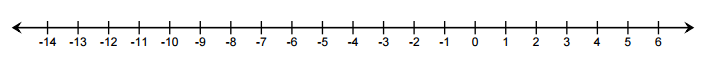 	b) Represent this situation by writing an addition equation.	c) Represent this same situation by writing a multiplication equation.	d) Represent this same situation by writing a division equation.Rules for Multiplying and Dividing IntegersIf the signs are the same: If the signs are different: Example 1) Find the product or quotient.We can use our multiplication rule to solve exponents.Example 2) Solve each exponent.Example 3) A manatee population decreases by 15 manatees each year for 3 years.  Find the change in the manatee population after three years.  Show work below.Example 4) Evaluate each expression below when  and Now, You Try!  Evaluate the following.10) You lose 5 points for every wrong answer in a trivia game.  What represents the change in your points after answering 8 questions wrong?  Show work below.11) Evaluate the following when  and Challenge ProblemsEvaluate the following.  (HINT: Use PEMDAS)15) Evaluate  when  and 16) You measure the height of the tides using the support beams of a pier.  The height of the tide at 2 PM was 59 inches.  The height of the tide at 8 PM was 8 inches.  What is the mean (average) hourly change in height?1)   2)   3)   4)   =5)   =6)   =A)   B)   =C)   =D)   E)   F)   G)   H)  A)  B)   C)   A) B) 4)   5)   6)   7)   8)   9)   A)    B)   12)   13)   14)   